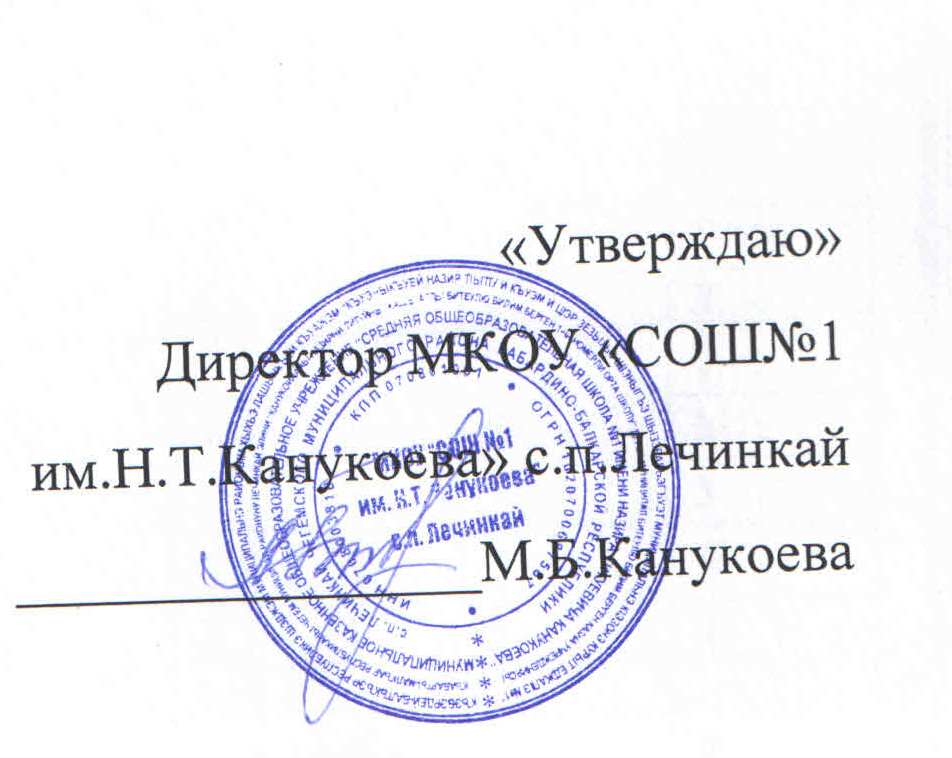 Меню на «_18__» ___11_______2021г.(школа 7-11 лет)Завтрак Наименование блюдавыходЗавтрак Овощи в нарезке (помидор)30Завтрак Говядина отварная60Завтрак Макароны отварные150Завтрак Соус молочный натуральный100Завтрак Чай  с лимоном и сахаром200Завтрак Хлеб пшеничный30Завтрак Хлеб ржаной16